Publicado en Madrid el 21/06/2017 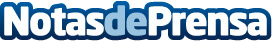 Grupo LACROIX refuerza su presencia en España con nuevas instalaciones en Madrid Inaugura sus instalaciones en Alcobendas (Madrid), en las que reúne a sus tres filiales en España: LACROIX Señalización, LACROIX Traffic, y LACROIX Sofrel, con el objetivo de desarrollar su actividad en España y América LatinaDatos de contacto:SpbNota de prensa publicada en: https://www.notasdeprensa.es/grupo-lacroix-refuerza-su-presencia-en-espana Categorias: Madrid Logística Recursos humanos Otras Industrias http://www.notasdeprensa.es